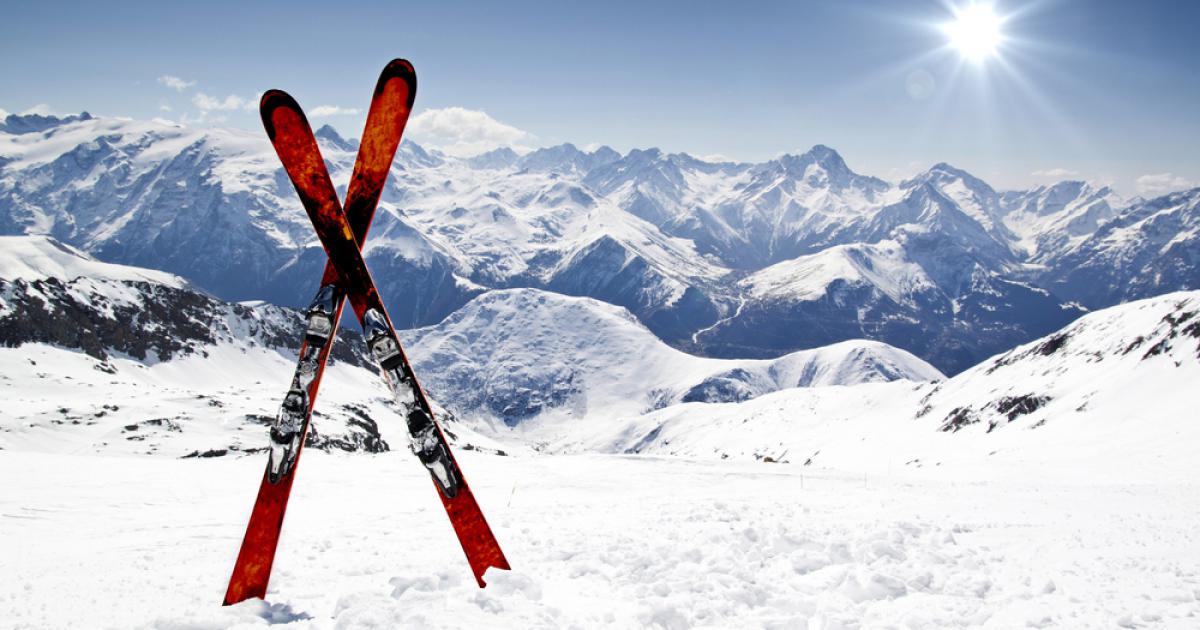 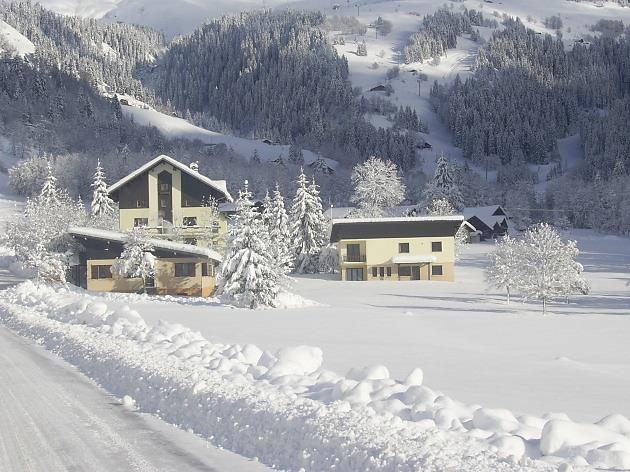   Belleville 73620 HAUTELUCE Tél : 04 79 38 80 36Agrément Inspection Académique : 95 élèves - 3 classes N°98.05.12AAgrément Cohésion Sociale :     137 mineurs + 15 adultes N°7313210008Situation:A 32 km d’Albertville, le village vacances La Chaudane se trouve à 1.200 mètres d’altitude dans la vallée d’Hauteluce, dans un environnement préservé. Implanté sur un terrain de 1,2 hectare, dans le hameau de Belleville, le centre bénéficie d’un emplacement privilégié.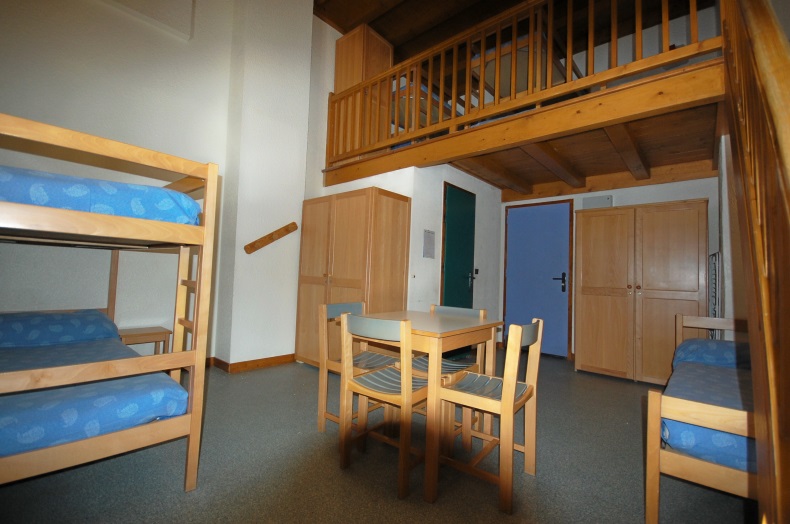  Logement: Composé de 3 bâtiments distincts qui offrent de grandes facilités de répartition des classesChambres de 3 à 8 lits, avec salles de bains dans chacune d’elles3 salles d’activités /classes 1 salle de restaurant chaleureuseLe domaine skiable:A 800mètres du centre(Accessible à pied – le matériel est laissé au pied des télécabines), des télécabines de 16 places relient la station des Contamines Montjoie / Hauteluce en 3 minutes. Cette installation permet un accès facile, rapide et sécurisant pour les enfants. Le domaine skiable offre 120 km de pistes pour tous niveaux, 27 remontées mécaniques performantes et un enneigement exceptionnel de décembre à avril. 120 km de pistes pour tous niveaux 65 canons à neige pour un enneigement assuré27 remontées mécaniques performantes 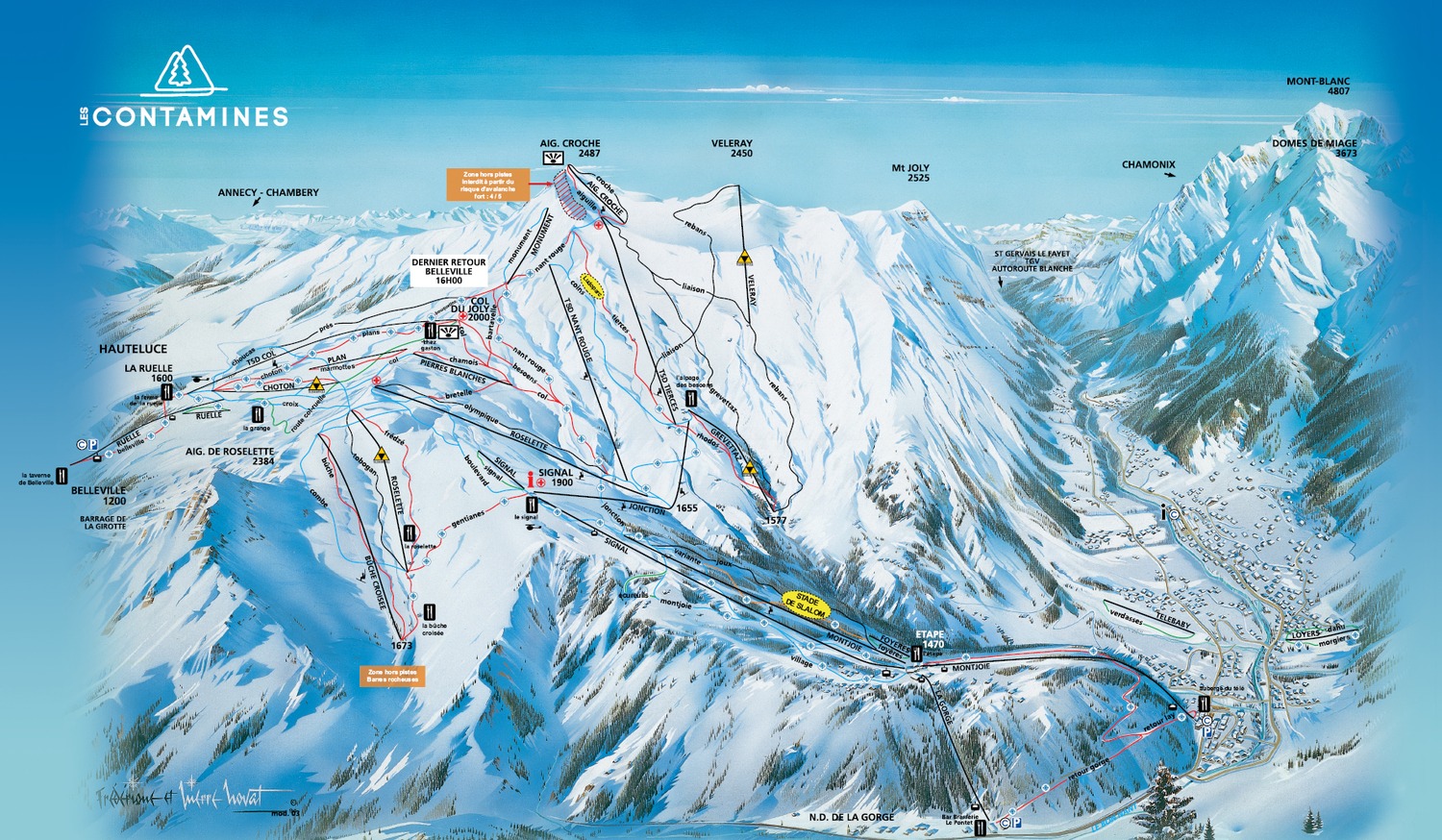 MATINAPRES MIDIDimanche 5 mars Dimanche 5 mars 5h30 Voyage AllerPique- nique fourni par les parentsArrivée puis découverte etinstallation sur le centregoûtervers 16h00 Essayage des skisLundi   6 marsLundi   6 mars9h00 classe 1 Atelier pédagogique et visite commentée de la Coopérative laitière du Beaufortain9h30  Sortie en raquettes : découverte de la faune et la flore alpine classe 214h00 à 16h00 Initiation  au  SKI ALPIN  de 2hencadrée par les moniteurs ESFMardi   7 marsMardi   7 mars9h00 Visite de la Ferme de Cugnon groupe A 10h30 Visite de la Ferme de Cugnon groupe B 14h00 à 16h00 Initiation  au  SKI ALPIN  de 2hencadrée par les moniteurs ESF17h00 Visite de la Ferme de Cugnon groupe C Mercredi 8 marsMercredi 8 mars10h00 Visite libre de l’écomusée d’Hauteluceclasse 210h45 Visite libre de l’écomusée d’Hauteluceclasse 114h00 à 16h00 Initiation  au  SKI ALPIN  de 2hencadrée par les moniteurs ESFJeudi   9 mars Jeudi   9 mars Visite animée du centre de la Natureet de la Montagne9h00 classe 1 « Les saisons »9h00 classe 2 « Milieu Montagnard »14h00 à 16h00 Initiation  au  SKI ALPIN  de 2hencadrée par les moniteurs ESFVendredi 10 mars  Vendredi 10 mars  9h00 classe 2 Atelier pédagogique et visite commentée de la Coopérative laitière du Beaufortain9h30  Sortie en raquettes : découverte de la faune et la flore alpine classe 114h00 à 16h00 Initiation  au  SKI ALPIN  de 2hencadrée par les moniteurs ESFPréparatifs de départ Samedi 11 mars6h00 Voyage RetourPetit déjeuner à emporter + pique-nique fourni par le centre Arrivée à votre école 